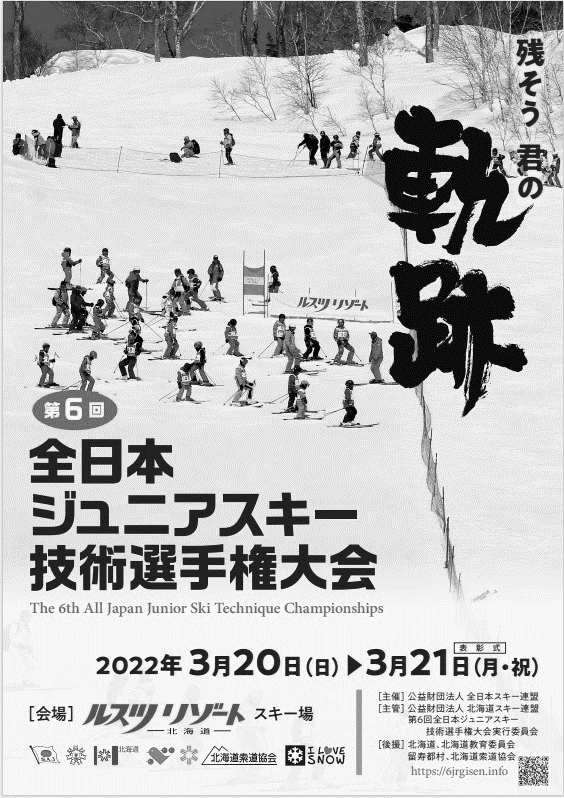 公開URL　Part 2 https://youtu.be/5lJTFiqLBfA